MINISTÈRE DE L'ÉDUCATION NATIONALEBACCALAURÉAT PROFESSIONNELRÉPARATION DES CARROSSERIES	Session : 2020E.2 - ÉPREUVE TECHNOLOGIQUEUNITÉ CERTIFICATIVE U2Étude de cas – Expertise techniqueDurée : 3 heures	Coef. : 3DOSSIER SUJETDOSSIER COMPLET À REMETTRE EN FIN D’ÉPREUVELe dossier SUJET ne portera pas l’identité du candidat. Les feuilles seront classées et agrafées à l'intérieur d’une copie double d'examen anonymée.Ce dossier SUJET comprend 19 pages numérotées de DS 1/19 à DS 19/19.Assurez-vous qu’il est complet.DOCUMENTS ET MATÉRIELS AUTORISÉS :L’usage de la calculatrice avec mode examen est autorisé.L’usage de la calculatrice sans mémoire, « type collège », est autorisé.Tout autre matériel est interdit.Aucun document n’est autorisé.Mise en situation :Monsieur FOUCHER Gilles est victime d'un accident de la circulation. Son véhicule (PEUGEOT 208 GTI - blanc nacré) est endommagé sur le côté latéral gauche. La porte avant gauche et l'aile arrière gauche ont été détériorées mais les systèmes de sécurité actifs de pyrotechnie (prétentionneurs et airbags) ne se sont pas déclenchés à la suite du choc. La structure du véhicule n'est pas touchée.Le travail demandé porte uniquement sur les phases « grisées » de 100 à 900 (DS 5/18 à DS 18/18)( dossier sujet).Vous répondrez sur les documents à partir de la feuille DS 5/18( dossier sujet).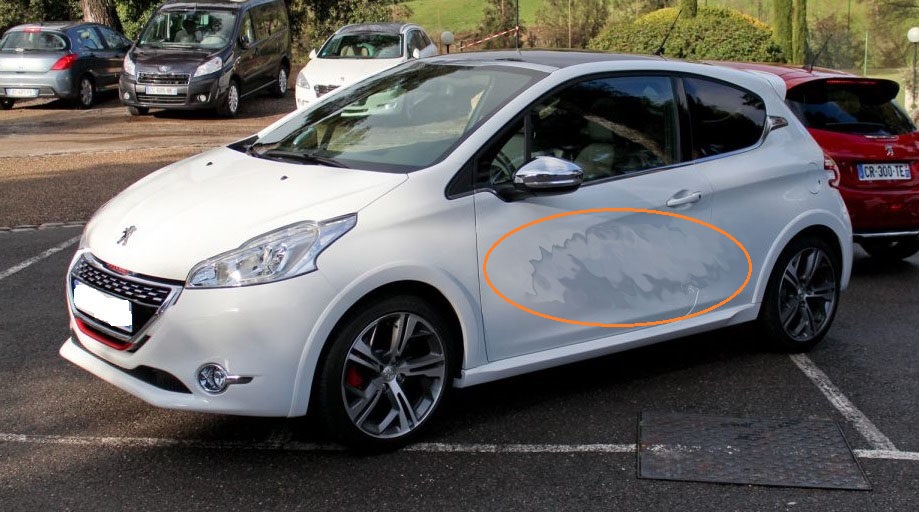 PHASE 100 :Question n°1 :			/20 ptsLister, d'après le procès-verbal d'expertise, l'ensemble des pièces à remplacer et remplir le bon de commande.PHASE 200 :Question n°2 :			/60 ptsD'après le procès-verbal d'expertise, réaliser le devis des réparations du véhicule (dossier sujet – page 7).PHASE 420 :Question n°3 :			/3 ptsL’expert préconise un changement de l’aile arrière en section (partie basse), citer 3 avantages de cette technique d’échange :1)__________________________________________________________________________________________________________________________________________________________________________________________________________________________________2)__________________________________________________________________________________________________________________________________________________________________________________________________________________________________3)__________________________________________________________________________________________________________________________________________________________________________________________________________________________________Question n°4 :			/4 ptsL'assemblage de l'aile arrière est réalisé grâce à des points de soudure SERP. À l'aide du tableau ci-dessous, expliquer les différentes phases de ce mode de soudure et représenter l'outil à chaque phase :Question n°5 :			/3 ptsCiter les 3 paramètres importants de la soudure SERP : 1)__________________________________________________________________________________________________________________________________________________________________________________________________________________________________2)________________________________________________________________________________________________________________________________________________________________________________________________________________________________3)__________________________________________________________________________________________________________________________________________________________________________________________________________________________________PHASE 430 :Question n°6 :			/5 pts- Expliquer quelle technique vous allez utiliser pour ajuster la découpe de l’élément neuf sur le véhicule :- Représenter sur le schéma ci-dessous les zones de coupes à respecter ainsi que les cotes de ces zones :____________________________________________________________________________________________________________________________________________________________________________________________________________________________________________________________________________________________________________________________________________________________________________________________________________________________________________________________________________________________________________________________________________________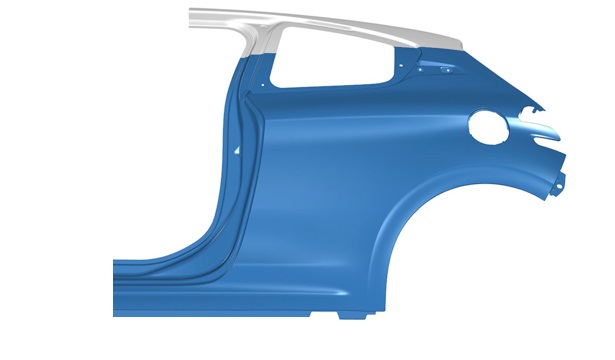 ________________________________________________________________________________________________________________________________________________________________________________________________________________________________________________________________________________________________________________________________________________________________________________________________________________________________________________________________________________________________________________________________________________________________________________________________________________________________Question n°7 :			/2 ptsPourquoi le constructeur du véhicule impose-t-il des zones de coupes ?____________________________________________________________________________________________________________________________________________________________________________________________________________________________________________________________________________________________________________________________________________________________________________________________________________________________________________________________________________________________________________________________________________________________________________________________________________________________________________________________________________________________________________Question n°8 :			/5 ptsSur le document technique DT 16/29 et DT 17/29, les pièces (10) : renfort supérieur pied central et (11) : doublure de pied central, ont des classifications différentes. Vous devez les citer et expliquer pourquoi :________________________________________________________________________________________________________________________________________________________________________________________________________________________________________________________________________________________________________________________________________________________________________________________________________________________________________________________________________________________________________________________________________________________________________________________________________________________________________________________________________________________________________________________________________________________________________________________________________________________________________________________________________________________________________________________________________________Question n°9 :			/10 ptsVous trouverez ci-dessous l'essai de traction d'un acier doux.- Définir et repérer pour chacune des courbes :- la zone plastique : _____________________________________________________ _____________________________________________________________________- la zone élastique : _____________________________________________________ _____________________________________________________________________- la zone de striction : ____________________________________________________ ______________________________________________________________________- la limite élastique (Re) : __________________________________________________ ______________________________________________________________________- la limite à la rupture (Rr) : ________________________________________________ ______________________________________________________________________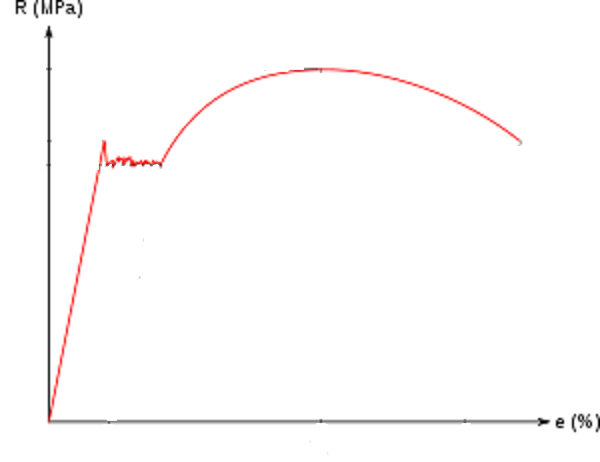 Question n°10 :			/3 ptsQuels sont les différents critères d’ajustement que l’on doit respecter avec les autres éléments du véhicule afin que la réparation soit correctement réalisée ?1) ____________________________________________________________________________________________________________________________________________________2) ____________________________________________________________________________________________________________________________________________________3) ____________________________________________________________________________________________________________________________________________________PHASE 440 :Question n°11 :			/4 ptsQuel traitement anticorrosion allez-vous utiliser pour protéger les parties d’éléments mises à nu pour la soudure ?____________________________________________________________________________________________________________________________________________________________________________________________________________________________________________________________________________________________________________________________________________________________________________________________________________________________________________________________________________________________________________________________________________________________________________________________________________________________________________________________________________________________________________PHASE 450 :Question n°12 :			/5 ptsQuel appareil allez-vous utiliser pour protéger l’électronique et la pyrotechnie du véhicule lors des phases de soudure ?_____________________________________________________________________________________________________________________________________________________________________________________________________________________________________________________________________________________________________________________________________________________________________________________Question n°13 :			/5 ptsQuelles sont les préconisations du constructeur pour protéger l’électronique et la pyrotechnie du véhicule lors des phases de soudure ?______________________________________________________________________________________________________________________________________________________________________________________________________________________________________________________________________________________________________________________________________________________________________________________Question n°14 :			/5 ptsCiter les techniques de soudage que vous allez utiliser pour effectuer cette réparation :________________________________________________________________________________________________________________________________________________________________________________________________________________________________________________________________________________________________________________________________________________________________________________________________________________________________________________________________________________________________________________________________________________________________________________________________________________________________________________________________________________________________________________________________________________________________________________________Question n°15 :			/10 ptsExpliquer, de manière chronologique, comment vous allez souder l’aile arrière :____________________________________________________________________________________________________________________________________________________________________________________________________________________________________________________________________________________________________________________________________________________________________________________________________________________________________________________________________________________________________________________________________________________________________________________________________________________________________________________________________________________________________________________________________________________________________________________________________________________________________________________________________________________________________________________________________________________________________________________________________________________________________________________________________________________________________________________________________________________________________________________________________________________________________________________________________________________________________________________________________________________________________________________________________________________________________________________________________________________________________________________________________________________________________________________________________________________________________________________________________________________________________________________________________________________________________________________________________________________________________________________________________________________________________________________________________________________________________________________________________________________________________________________________________________________________________________________________________Question n°16 :			/6 ptsCiter 6 protections différentes que vous allez mettre en œuvre lors de la soudure pour vous protéger et pour protéger le véhicule :EPI (Équipements de Protection Individuel) :	-___________________________________________________	-___________________________________________________	-___________________________________________________Protection du véhicule :	-___________________________________________________	-___________________________________________________	-___________________________________________________Question n°17 :			/4 pts- Comment s’appelle la distance minimale à respecter entre deux points de soudure SERP ?  Indiquer la formule : ________________________________________________________- Quelles sont les conséquences si cette distance n'est pas respectée (expliquer en détail) ?____________________________________________________________________________________________________________________________________________________________________________________________________________________________________________________________________________________________________________________________________________________________________________________________________________________________________________________________________________________________________________________________________________________________________________________________________________________________________________________________________________________________________________Question n°18 :			/5 ptsCombien de points de soudure SERP devez-vous réaliser pour effectuer cette réparation et pour quelle raison doit-on respecter ce nombre de points ?________________________________________________________________________________________________________________________________________________________________________________________________________________________________________________________________________________________________________________________________________________________________________________________________________________________________________________________________________________________________________________________________________________________________________________________________________________________________________________________________________________________________________________________________________________________________________________________________________________________________________________________________________________________________________________________________________________________________________________________________________________________________________________________________________________________________________________________________________________________________________________________________________________________________________________________________PHASE 800 :Suite au choc très proche de la roue arrière gauche, l’expert préconise un contrôle de la géométrie des trains roulants.Question n°19 :			/10 ptsCiter tous les contrôles préliminaires à effectuer avant de procéder à la mesure des trains roulants :________________________________________________________________________________________________________________________________________________________________________________________________________________________________________________________________________________________________________________________________________________________________________________________________________________________________________________________________________________________________________________________________________________________________________________________________________________________________________________________________________________________________________________________________________________________________________________________________________________________________________________________________________________________________________________________________________________________________________________________________________________________________________________________________________________________________________________________________________________________________________________________________________________________________________________________________________________________________________________________________________________________________________________________________________________________________________________________________________________________________________________________________________________________________________________________________________________________________________________________________________________________________________________________________________________________________________________________________________________________________________________________________________________________________________________________________________________________________________________________________________________________________________________________________________________________________________________________________________________________________________________________________________________________________________________________________________________________________________________________________________________________________________________________________________________________________________________________________________________________________________________________________________________________________________________________________________________________________________________________________________________________Question n°20 :			/20 ptsA l’aide du dossier technique (DT24/29 à DT29/29), remplir les valeurs constructeur dans le tableau suivant :Question n°21 :			/5 ptsAprès avoir rempli le tableau, citer les éléments défectueux s'il y en a, et en déduire le ou les éléments à changer :________________________________________________________________________________________________________________________________________________________________________________________________________________________________________________________________________________________________________________________________________________________________________________________________________________________________________________________________________________________________________________________________________________________________________________________________________________________________PHASE 900 :Question n°22 :			/6 ptsCiter 3 contrôles que vous pouvez réaliser avant livraison du véhicule :________________________________________________________________________________________________________________________________________________________________________________________________________________________________________________________________________________________________________________________________________________________________________________________________________________________________________________________________________________________________________________________________________________________________________________________________________________________________Phase :Renseignements technologiques et scientifiques, 
schémas, consignes de sécurité …100 Réalisation du bon de commande suite au PV d’expertiseNe prendre en compte que la liste des pièces DT 4/29 sur le PV d’expertise. Utiliser les documents techniques DT 5/29 à DT 12/29en sachant que 10 UT égalent 1 heure. 200 Réalisation du devis des réparations suite au PV d’expertiseNe prendre en compte que la liste des pièces et des opérations DT 4/29 sur le PV d’expertise. Utiliser les documents techniques DT 5/29 à DT 12/29En sachant que 10 UT égalent 1 heure. 300Remplacement de la porte endommagéeDéposer la porte gauche endommagée.Effectuer un montage à blanc de la nouvelle porte.400Changement de l'aile arrière gaucheRéaliser un échange partiel de l'aile arrière gauche.Toutes les manipulations nécessiteront l'utilisation des EPI adéquats.410Dépose des éléments environnantsDéposer les éléments gênants au changement de l'aile arrière :- pare-chocs arrière ;- custode arrière gauche ;- garnitures intérieures.420Dépose de l'aile endommagéeÀ partir de vos connaissances, répondre aux questions.430Ajustages/découpage de l'élémentÀ partir de vos connaissances et du dossier technique (DT 13/29 à 23/29),répondre aux questions.440Préparation des surfaces et traitements spécifiquesÀ partir de vos connaissances et du dossier technique (DT 13/29 à 23/29),répondre aux questions.450Soudage de l’élémentÀ partir de vos connaissances et du dossier technique (DT 13/29 à 23/29),répondre aux questions.460Meulage des souduresMeuler les soudures réalisées.470Masticage des soudures meuléesAppliquer un mastic de finition sur les zones de soudure meulées si cela est nécessaire.500Dépose de la porteDéposer la porte avant gauche afin de réaliser la peinture des éléments changés.600Peindre les éléments changésMaroufler et appliquer les sous-couches sur les zones nécessitant des apprêts.Préparer les fonds : poncer les sous-couches et les zones à repeindre.Maroufler le véhicule pour l'application de la peinture.Appliquer la peinture sur le véhicule.700Remontage des éléments d'habillageRemontage des différents éléments déposés.800Géométrie des trains roulantsRépondre aux questions et remplir le tableau.Utiliser les documents techniques DT 24/29 à DT 29/29.900Renseigner Contrôles QualitéÀ partir de vos connaissances et du dossier technique,répondre aux questions.Bon de CommandeBon de CommandeBon de CommandeBon de CommandeBon de CommandeDemandeurDemandeurFournisseurFournisseurGarage ROSSINGarage ROSSINConcession PeugeotConcession Peugeot1 Place des Poilus1 Place des PoilusGarage du BerryGarage du Berry36000 Châteauroux36000 Châteauroux12 rue des épaves12 rue des épaves36250 Saint Maur36250 Saint MaurQuantitéRéférenceDésignation de la piècePU HTPT HT 19673551980  Kit Collage  26.30TotalTotalTotalTotalGarage ROSSIN  1 Place des Poilus  36000 CHATEAUROUXGarage ROSSIN  1 Place des Poilus  36000 CHATEAUROUXGarage ROSSIN  1 Place des Poilus  36000 CHATEAUROUXGarage ROSSIN  1 Place des Poilus  36000 CHATEAUROUXGarage ROSSIN  1 Place des Poilus  36000 CHATEAUROUXGarage ROSSIN  1 Place des Poilus  36000 CHATEAUROUXGarage ROSSIN  1 Place des Poilus  36000 CHATEAUROUXGarage ROSSIN  1 Place des Poilus  36000 CHATEAUROUXGarage ROSSIN  1 Place des Poilus  36000 CHATEAUROUXGarage ROSSIN  1 Place des Poilus  36000 CHATEAUROUXDEVISDEVISN°N°Tel : 02-54-100-200  -  Fax : 02-54-100-201Tel : 02-54-100-200  -  Fax : 02-54-100-201Tel : 02-54-100-200  -  Fax : 02-54-100-201Tel : 02-54-100-200  -  Fax : 02-54-100-201Tel : 02-54-100-200  -  Fax : 02-54-100-201Tel : 02-54-100-200  -  Fax : 02-54-100-201Tel : 02-54-100-200  -  Fax : 02-54-100-201Tel : 02-54-100-200  -  Fax : 02-54-100-201Tel : 02-54-100-200  -  Fax : 02-54-100-201Tel : 02-54-100-200  -  Fax : 02-54-100-201DEVISDEVISN°N°RENSEIGNEMENTS CLIENTRENSEIGNEMENTS CLIENTRENSEIGNEMENTS CLIENTRENSEIGNEMENTS CLIENTRENSEIGNEMENTS CLIENTRENSEIGNEMENTS CLIENTRENSEIGNEMENTS VÉHICULERENSEIGNEMENTS VÉHICULERENSEIGNEMENTS VÉHICULERENSEIGNEMENTS VÉHICULERENSEIGNEMENTS VÉHICULERENSEIGNEMENTS VÉHICULERENSEIGNEMENTS VÉHICULERENSEIGNEMENTS VÉHICULENom : ____________________________________________Nom : ____________________________________________Nom : ____________________________________________Nom : ____________________________________________Nom : ____________________________________________Nom : ____________________________________________Marque : _______________________Marque : _______________________Marque : _______________________Marque : _______________________Modèle : ________Modèle : ________Modèle : ________Modèle : ________Adresse : _______________________________________________Adresse : _______________________________________________Adresse : _______________________________________________Adresse : _______________________________________________Adresse : _______________________________________________Adresse : _______________________________________________Immatriculation : ____________Immatriculation : ____________Immatriculation : ____________Immatriculation : ____________Immatriculation : ____________Immatriculation : ____________Immatriculation : ____________         _____________________________________________         _____________________________________________         _____________________________________________         _____________________________________________         _____________________________________________         _____________________________________________Type mine : ________________Type mine : ________________Type mine : ________________Type mine : ________________Type mine : ________________Type mine : ________________Type mine : ________________Type mine : ________________         __________________________________________         __________________________________________         __________________________________________         __________________________________________         __________________________________________         __________________________________________Date de 1ere MEC : _______________Date de 1ere MEC : _______________Date de 1ere MEC : _______________Date de 1ere MEC : _______________Date de 1ere MEC : _______________Date de 1ere MEC : _______________Date de 1ere MEC : _______________Date de 1ere MEC : _______________N° de série : _____________________N° de série : _____________________N° de série : _____________________N° de série : _____________________N° de série : _____________________N° de série : _____________________N° de série : _____________________N° de série : _____________________Tél : ___/___/___/___/___Tél : ___/___/___/___/___Tél : ___/___/___/___/___Tél : ___/___/___/___/___Tél : ___/___/___/___/___Tél : ___/___/___/___/___Puiss fiscale : ___________Puiss fiscale : ___________Puiss fiscale : ___________Puiss fiscale : ___________Pl assisses : ______Pl assisses : ______Pl assisses : ______Pl assisses : ______Énergie : _________Énergie : _________Énergie : _________Énergie : _________Km : _______________Km : _______________Km : _______________Km : _______________Couleur : ___________Couleur : ___________Couleur : ___________Couleur : ___________QUANTITÉS - PRIX DES PIÈCES ET DES FOURNITURESQUANTITÉS - PRIX DES PIÈCES ET DES FOURNITURESQUANTITÉS - PRIX DES PIÈCES ET DES FOURNITURESQUANTITÉS - PRIX DES PIÈCES ET DES FOURNITURESQUANTITÉS - PRIX DES PIÈCES ET DES FOURNITURESQUANTITÉS - PRIX DES PIÈCES ET DES FOURNITURESQUANTITÉS - PRIX DES PIÈCES ET DES FOURNITURESQUANTITÉS - PRIX DES PIÈCES ET DES FOURNITURESQUANTITÉS - PRIX DES PIÈCES ET DES FOURNITURESTEMPS MAIN-D'ŒUVRETEMPS MAIN-D'ŒUVRETEMPS MAIN-D'ŒUVRETEMPS MAIN-D'ŒUVRETEMPS MAIN-D'ŒUVREQTELIBELLÉ (pièces, forfait)PrixPrixCocher la CaseCocher la CaseCocher la CaseCocher la CaseCocher la CaseT1T2T3T3PEINTP Unit HTP Total HTCleDREcRedPTOTAL PIÈCES =TOTAL PIÈCES =TOTAL PIÈCES =TOTAL PIÈCES =TOTAL PIÈCES =TOTAL PIÈCES =TOTAL PIÈCES =TOTAL PIÈCES =TOTAL PIÈCES =TOTAL PIÈCES =TOTAL PIÈCES =TOTAL PIÈCES =TOTAL PIÈCES =T1 : _______ X 40 =T1 : _______ X 40 =T1 : _______ X 40 =T1 : _______ X 40 =T1 : _______ X 40 =T1 : _______ X 40 =T1 : _______ X 40 =T1 : _______ X 40 =T1 : _______ X 40 =T1 : _______ X 40 =T1 : _______ X 40 =T1 : _______ X 40 =T1 : _______ X 40 =T2 : _______ X 48 =T2 : _______ X 48 =T2 : _______ X 48 =T2 : _______ X 48 =T2 : _______ X 48 =T2 : _______ X 48 =T2 : _______ X 48 =T2 : _______ X 48 =T2 : _______ X 48 =T2 : _______ X 48 =T2 : _______ X 48 =T2 : _______ X 48 =T2 : _______ X 48 =T3 : _______ X 55 =T3 : _______ X 55 =T3 : _______ X 55 =T3 : _______ X 55 =T3 : _______ X 55 =T3 : _______ X 55 =T3 : _______ X 55 =T3 : _______ X 55 =T3 : _______ X 55 =T3 : _______ X 55 =T3 : _______ X 55 =T3 : _______ X 55 =T3 : _______ X 55 =TPeint : _______ X 48 =TPeint : _______ X 48 =TPeint : _______ X 48 =TPeint : _______ X 48 =TPeint : _______ X 48 =TPeint : _______ X 48 =TPeint : _______ X 48 =TPeint : _______ X 48 =TPeint : _______ X 48 =TPeint : _______ X 48 =TPeint : _______ X 48 =TPeint : _______ X 48 =TPeint : _______ X 48 =Ing Peint : _______ X 35 =Ing Peint : _______ X 35 =Ing Peint : _______ X 35 =Ing Peint : _______ X 35 =Ing Peint : _______ X 35 =Ing Peint : _______ X 35 =Ing Peint : _______ X 35 =Ing Peint : _______ X 35 =Ing Peint : _______ X 35 =Ing Peint : _______ X 35 =Ing Peint : _______ X 35 =Ing Peint : _______ X 35 =Ing Peint : _______ X 35 =MONTANT TOTAL HT =MONTANT TOTAL HT =MONTANT TOTAL HT =MONTANT TOTAL HT =MONTANT TOTAL HT =MONTANT TOTAL HT =MONTANT TOTAL HT =MONTANT TOTAL HT =MONTANT TOTAL HT =MONTANT TOTAL HT =MONTANT TOTAL HT =MONTANT TOTAL HT =MONTANT TOTAL HT =MONTANT TVA (20 %) =MONTANT TVA (20 %) =MONTANT TVA (20 %) =MONTANT TVA (20 %) =MONTANT TVA (20 %) =MONTANT TVA (20 %) =MONTANT TVA (20 %) =MONTANT TVA (20 %) =MONTANT TVA (20 %) =MONTANT TVA (20 %) =MONTANT TVA (20 %) =MONTANT TVA (20 %) =MONTANT TVA (20 %) =MONTANT TOTAL TTC =MONTANT TOTAL TTC =MONTANT TOTAL TTC =MONTANT TOTAL TTC =MONTANT TOTAL TTC =MONTANT TOTAL TTC =MONTANT TOTAL TTC =MONTANT TOTAL TTC =MONTANT TOTAL TTC =MONTANT TOTAL TTC =MONTANT TOTAL TTC =MONTANT TOTAL TTC =MONTANT TOTAL TTC =Cle : Contrôle - DR : Dépose/Repose - Ec : Echange - Red : Redressage - P : PeintureCle : Contrôle - DR : Dépose/Repose - Ec : Echange - Red : Redressage - P : PeintureCle : Contrôle - DR : Dépose/Repose - Ec : Echange - Red : Redressage - P : PeintureCle : Contrôle - DR : Dépose/Repose - Ec : Echange - Red : Redressage - P : PeintureCle : Contrôle - DR : Dépose/Repose - Ec : Echange - Red : Redressage - P : PeintureCle : Contrôle - DR : Dépose/Repose - Ec : Echange - Red : Redressage - P : PeintureCle : Contrôle - DR : Dépose/Repose - Ec : Echange - Red : Redressage - P : PeintureCle : Contrôle - DR : Dépose/Repose - Ec : Echange - Red : Redressage - P : PeintureCle : Contrôle - DR : Dépose/Repose - Ec : Echange - Red : Redressage - P : PeintureCle : Contrôle - DR : Dépose/Repose - Ec : Echange - Red : Redressage - P : PeintureCle : Contrôle - DR : Dépose/Repose - Ec : Echange - Red : Redressage - P : PeintureCle : Contrôle - DR : Dépose/Repose - Ec : Echange - Red : Redressage - P : PeintureCle : Contrôle - DR : Dépose/Repose - Ec : Echange - Red : Redressage - P : PeintureCle : Contrôle - DR : Dépose/Repose - Ec : Echange - Red : Redressage - P : PeintureSignature Client :Signature Client :Signature Client :Signature Client :Signature Client :Signature Client :Signature Client :Signature Client :Signature Client :Signature Client :Signature Client :Signature Client :Signature Client :Signature Client :PhaseSchémaexplications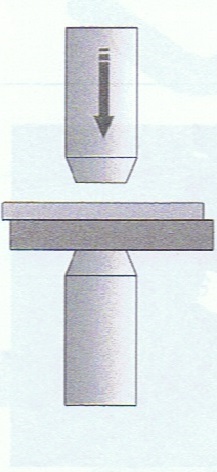 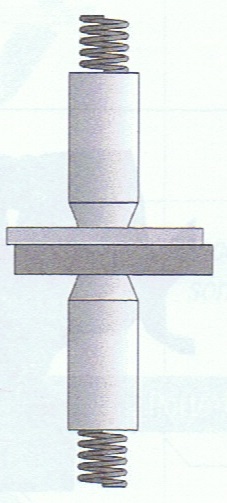 Valeurs ConstructeurValeurs ConstructeurValeurs mesuréesValeurs mesuréesMiniMaxiGaucheDroiteTrain avantTrain avantTrain avantTrain avantParallélismeParallélismeParallélismeParallélismetotaltotaltotaltotal+0°13' ( ± 0°09')+0°13' ( ± 0°09')+0°12'+0°12'partielpartielpartielpartiel+0°04'+0°22'+0°06'+0°06'CarrossageCarrossageCarrossageCarrossage0°30'0°30'0°30'0°30'ChasseChasseChasseChasse+4°30'+4°30'+4°30'+4°30'PivotPivotPivotPivot+11°40'+11°40'+11°40'+11°40'Angle InclusAngle InclusAngle InclusAngle Inclus                         + 100°55’                         + 100°55’+ 101°05+103°05+102°10'+102°10'Train arrièreTrain arrièreTrain arrièreTrain arrièreParallélismeParallélismeParallélismeParallélismetotaltotaltotaltotalpartielpartielpartielpartiel+0°02'+0°40'CarrossageCarrossageCarrossageCarrossage+2°22'+1°42'+2°22'+1°42'Angle de pousséeAngle de pousséeAngle de pousséeAngle de poussée+0°36'+0°36'